Tabelul de mai sus se completează inclusiv pentru clădirile cu destinație agricolăNotă: În cazul în care contribuabilul persoană fizică nu deține informațiile necesare completării punctului V completează informațiile de la punctul IV și consemnează în cele ce urmează olograf faptul că utilizează clădirea în scop nerezidențial: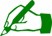 Anexez la prezenta declarație copii ale documentelor, certificate de conformitate cu originalul, conform art. 64 alin. (5) din Legea nr. 207/2015 privind Codul de procedură fiscală, cu modificările și completările ulterioare, după cum urmează:1………………………………………………………….. 4………………………………………………………….. 7…………………………………………………………..2………………………………………………………….. 5………………………………………………………….. 8…………………………………………………………..3………………………………………………………….. 6………………………………………………………….. 9…………………………………………………………..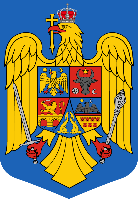 ROMÂNIAJUDEȚUL MUREȘPRIMĂRIA COMUNEI GHEORGHE DOJAROMÂNIAJUDEȚUL MUREȘPRIMĂRIA COMUNEI GHEORGHE DOJAROMÂNIAJUDEȚUL MUREȘPRIMĂRIA COMUNEI GHEORGHE DOJAROMÂNIAJUDEȚUL MUREȘPRIMĂRIA COMUNEI GHEORGHE DOJAROMÂNIAJUDEȚUL MUREȘPRIMĂRIA COMUNEI GHEORGHE DOJAROMÂNIAJUDEȚUL MUREȘPRIMĂRIA COMUNEI GHEORGHE DOJAROMÂNIAJUDEȚUL MUREȘPRIMĂRIA COMUNEI GHEORGHE DOJAROMÂNIAJUDEȚUL MUREȘPRIMĂRIA COMUNEI GHEORGHE DOJAROMÂNIAJUDEȚUL MUREȘPRIMĂRIA COMUNEI GHEORGHE DOJAROMÂNIAJUDEȚUL MUREȘPRIMĂRIA COMUNEI GHEORGHE DOJAROMÂNIAJUDEȚUL MUREȘPRIMĂRIA COMUNEI GHEORGHE DOJAROMÂNIAJUDEȚUL MUREȘPRIMĂRIA COMUNEI GHEORGHE DOJAROMÂNIAJUDEȚUL MUREȘPRIMĂRIA COMUNEI GHEORGHE DOJAROMÂNIAJUDEȚUL MUREȘPRIMĂRIA COMUNEI GHEORGHE DOJAROMÂNIAJUDEȚUL MUREȘPRIMĂRIA COMUNEI GHEORGHE DOJAROMÂNIAJUDEȚUL MUREȘPRIMĂRIA COMUNEI GHEORGHE DOJAROMÂNIAJUDEȚUL MUREȘPRIMĂRIA COMUNEI GHEORGHE DOJAROMÂNIAJUDEȚUL MUREȘPRIMĂRIA COMUNEI GHEORGHE DOJAROMÂNIAJUDEȚUL MUREȘPRIMĂRIA COMUNEI GHEORGHE DOJAROMÂNIAJUDEȚUL MUREȘPRIMĂRIA COMUNEI GHEORGHE DOJAROMÂNIAJUDEȚUL MUREȘPRIMĂRIA COMUNEI GHEORGHE DOJAROMÂNIAJUDEȚUL MUREȘPRIMĂRIA COMUNEI GHEORGHE DOJAROMÂNIAJUDEȚUL MUREȘPRIMĂRIA COMUNEI GHEORGHE DOJAROMÂNIAJUDEȚUL MUREȘPRIMĂRIA COMUNEI GHEORGHE DOJAROMÂNIAJUDEȚUL MUREȘPRIMĂRIA COMUNEI GHEORGHE DOJAROMÂNIAJUDEȚUL MUREȘPRIMĂRIA COMUNEI GHEORGHE DOJAROMÂNIAJUDEȚUL MUREȘPRIMĂRIA COMUNEI GHEORGHE DOJAROMÂNIAJUDEȚUL MUREȘPRIMĂRIA COMUNEI GHEORGHE DOJAROMÂNIAJUDEȚUL MUREȘPRIMĂRIA COMUNEI GHEORGHE DOJAROMÂNIAJUDEȚUL MUREȘPRIMĂRIA COMUNEI GHEORGHE DOJAROMÂNIAJUDEȚUL MUREȘPRIMĂRIA COMUNEI GHEORGHE DOJAROMÂNIAJUDEȚUL MUREȘPRIMĂRIA COMUNEI GHEORGHE DOJAROMÂNIAJUDEȚUL MUREȘPRIMĂRIA COMUNEI GHEORGHE DOJAROMÂNIAJUDEȚUL MUREȘPRIMĂRIA COMUNEI GHEORGHE DOJAROMÂNIAJUDEȚUL MUREȘPRIMĂRIA COMUNEI GHEORGHE DOJAROMÂNIAJUDEȚUL MUREȘPRIMĂRIA COMUNEI GHEORGHE DOJAROMÂNIAJUDEȚUL MUREȘPRIMĂRIA COMUNEI GHEORGHE DOJAROMÂNIAJUDEȚUL MUREȘPRIMĂRIA COMUNEI GHEORGHE DOJAROMÂNIAJUDEȚUL MUREȘPRIMĂRIA COMUNEI GHEORGHE DOJAROMÂNIAJUDEȚUL MUREȘPRIMĂRIA COMUNEI GHEORGHE DOJAROMÂNIAJUDEȚUL MUREȘPRIMĂRIA COMUNEI GHEORGHE DOJAROMÂNIAJUDEȚUL MUREȘPRIMĂRIA COMUNEI GHEORGHE DOJAROMÂNIAJUDEȚUL MUREȘPRIMĂRIA COMUNEI GHEORGHE DOJAROMÂNIAJUDEȚUL MUREȘPRIMĂRIA COMUNEI GHEORGHE DOJAROMÂNIAJUDEȚUL MUREȘPRIMĂRIA COMUNEI GHEORGHE DOJAROMÂNIAJUDEȚUL MUREȘPRIMĂRIA COMUNEI GHEORGHE DOJAROMÂNIAJUDEȚUL MUREȘPRIMĂRIA COMUNEI GHEORGHE DOJAROMÂNIAJUDEȚUL MUREȘPRIMĂRIA COMUNEI GHEORGHE DOJAROMÂNIAJUDEȚUL MUREȘPRIMĂRIA COMUNEI GHEORGHE DOJAROMÂNIAJUDEȚUL MUREȘPRIMĂRIA COMUNEI GHEORGHE DOJANumărul de rol nominal unicNumărul de rol nominal unicNumărul de rol nominal unicNumărul de rol nominal unicNumărul de rol nominal unicNumărul de rol nominal unicNumărul de rol nominal unicNumărul de rol nominal unicNumărul de rol nominal unicRegistrul agricolRegistrul agricolRegistrul agricolRegistrul agricolRegistrul agricolRegistrul agricolRegistrul agricolRegistrul agricolRegistrul agricolTipul:Tipul:Tipul:Tipul:Tipul:Tipul:Tipul:Tipul:Tipul:Volumul:Volumul:Volumul:Volumul:Volumul:Volumul:Volumul:Volumul:Volumul:Volumul:Volumul:Volumul:Volumul:Poziția:Poziția:Poziția:Poziția:Poziția:Poziția:Poziția:Poziția:Poziția:Poziția:Poziția:Poziția:Poziția:Poziția:Poziția:Poziția:Poziția:Poziția:Poziția:Poziția:Poziția:Poziția:Poziția:Poziția:Poziția:Poziția:Poziția:Poziția:Poziția:Poziția:Poziția:Poziția:Poziția:Poziția:Poziția:Poziția:Poziția:Poziția:DECLARAȚIE FISCALĂ:DECLARAȚIE FISCALĂ:DECLARAȚIE FISCALĂ:DECLARAȚIE FISCALĂ:DECLARAȚIE FISCALĂ:DECLARAȚIE FISCALĂ:DECLARAȚIE FISCALĂ:DECLARAȚIE FISCALĂ:DECLARAȚIE FISCALĂ:PENTRU STABILIREA IMPOZITULUI/TAXEI PE CLĂDIRILEPENTRU STABILIREA IMPOZITULUI/TAXEI PE CLĂDIRILEPENTRU STABILIREA IMPOZITULUI/TAXEI PE CLĂDIRILEPENTRU STABILIREA IMPOZITULUI/TAXEI PE CLĂDIRILEPENTRU STABILIREA IMPOZITULUI/TAXEI PE CLĂDIRILEPENTRU STABILIREA IMPOZITULUI/TAXEI PE CLĂDIRILEPENTRU STABILIREA IMPOZITULUI/TAXEI PE CLĂDIRILEPENTRU STABILIREA IMPOZITULUI/TAXEI PE CLĂDIRILEPENTRU STABILIREA IMPOZITULUI/TAXEI PE CLĂDIRILEPENTRU STABILIREA IMPOZITULUI/TAXEI PE CLĂDIRILEPENTRU STABILIREA IMPOZITULUI/TAXEI PE CLĂDIRILEPENTRU STABILIREA IMPOZITULUI/TAXEI PE CLĂDIRILEPENTRU STABILIREA IMPOZITULUI/TAXEI PE CLĂDIRILEPENTRU STABILIREA IMPOZITULUI/TAXEI PE CLĂDIRILEPENTRU STABILIREA IMPOZITULUI/TAXEI PE CLĂDIRILEPENTRU STABILIREA IMPOZITULUI/TAXEI PE CLĂDIRILEPENTRU STABILIREA IMPOZITULUI/TAXEI PE CLĂDIRILEPENTRU STABILIREA IMPOZITULUI/TAXEI PE CLĂDIRILEPENTRU STABILIREA IMPOZITULUI/TAXEI PE CLĂDIRILEPENTRU STABILIREA IMPOZITULUI/TAXEI PE CLĂDIRILEREZIDENȚIALEREZIDENȚIALEREZIDENȚIALEREZIDENȚIALEREZIDENȚIALEREZIDENȚIALENEREZIDENȚIALENEREZIDENȚIALENEREZIDENȚIALENEREZIDENȚIALENEREZIDENȚIALENEREZIDENȚIALENEREZIDENȚIALENEREZIDENȚIALENEREZIDENȚIALENEREZIDENȚIALECU DESTINAȚIE MIXTĂ AFLATE ÎN PROPRIETATEA PERSOANELOR FIZICECU DESTINAȚIE MIXTĂ AFLATE ÎN PROPRIETATEA PERSOANELOR FIZICECU DESTINAȚIE MIXTĂ AFLATE ÎN PROPRIETATEA PERSOANELOR FIZICECU DESTINAȚIE MIXTĂ AFLATE ÎN PROPRIETATEA PERSOANELOR FIZICECU DESTINAȚIE MIXTĂ AFLATE ÎN PROPRIETATEA PERSOANELOR FIZICECU DESTINAȚIE MIXTĂ AFLATE ÎN PROPRIETATEA PERSOANELOR FIZICECU DESTINAȚIE MIXTĂ AFLATE ÎN PROPRIETATEA PERSOANELOR FIZICECU DESTINAȚIE MIXTĂ AFLATE ÎN PROPRIETATEA PERSOANELOR FIZICECU DESTINAȚIE MIXTĂ AFLATE ÎN PROPRIETATEA PERSOANELOR FIZICECU DESTINAȚIE MIXTĂ AFLATE ÎN PROPRIETATEA PERSOANELOR FIZICECU DESTINAȚIE MIXTĂ AFLATE ÎN PROPRIETATEA PERSOANELOR FIZICECU DESTINAȚIE MIXTĂ AFLATE ÎN PROPRIETATEA PERSOANELOR FIZICECU DESTINAȚIE MIXTĂ AFLATE ÎN PROPRIETATEA PERSOANELOR FIZICECU DESTINAȚIE MIXTĂ AFLATE ÎN PROPRIETATEA PERSOANELOR FIZICECU DESTINAȚIE MIXTĂ AFLATE ÎN PROPRIETATEA PERSOANELOR FIZICECU DESTINAȚIE MIXTĂ AFLATE ÎN PROPRIETATEA PERSOANELOR FIZICECU DESTINAȚIE MIXTĂ AFLATE ÎN PROPRIETATEA PERSOANELOR FIZICECU DESTINAȚIE MIXTĂ AFLATE ÎN PROPRIETATEA PERSOANELOR FIZICECU DESTINAȚIE MIXTĂ AFLATE ÎN PROPRIETATEA PERSOANELOR FIZICECU DESTINAȚIE MIXTĂ AFLATE ÎN PROPRIETATEA PERSOANELOR FIZICECU DESTINAȚIE MIXTĂ AFLATE ÎN PROPRIETATEA PERSOANELOR FIZICECU DESTINAȚIE MIXTĂ AFLATE ÎN PROPRIETATEA PERSOANELOR FIZICECU DESTINAȚIE MIXTĂ AFLATE ÎN PROPRIETATEA PERSOANELOR FIZICECU DESTINAȚIE MIXTĂ AFLATE ÎN PROPRIETATEA PERSOANELOR FIZICECU DESTINAȚIE MIXTĂ AFLATE ÎN PROPRIETATEA PERSOANELOR FIZICECU DESTINAȚIE MIXTĂ AFLATE ÎN PROPRIETATEA PERSOANELOR FIZICECU DESTINAȚIE MIXTĂ AFLATE ÎN PROPRIETATEA PERSOANELOR FIZICECU DESTINAȚIE MIXTĂ AFLATE ÎN PROPRIETATEA PERSOANELOR FIZICECU DESTINAȚIE MIXTĂ AFLATE ÎN PROPRIETATEA PERSOANELOR FIZICECU DESTINAȚIE MIXTĂ AFLATE ÎN PROPRIETATEA PERSOANELOR FIZICECU DESTINAȚIE MIXTĂ AFLATE ÎN PROPRIETATEA PERSOANELOR FIZICECU DESTINAȚIE MIXTĂ AFLATE ÎN PROPRIETATEA PERSOANELOR FIZICECU DESTINAȚIE MIXTĂ AFLATE ÎN PROPRIETATEA PERSOANELOR FIZICECU DESTINAȚIE MIXTĂ AFLATE ÎN PROPRIETATEA PERSOANELOR FIZICECU DESTINAȚIE MIXTĂ AFLATE ÎN PROPRIETATEA PERSOANELOR FIZICEI. DATE DE IDENTIFICARE A CONTRIBUABILULUI (în cazul a mai mult de trei coproprietari se completează o nouă declarație)I. DATE DE IDENTIFICARE A CONTRIBUABILULUI (în cazul a mai mult de trei coproprietari se completează o nouă declarație)I. DATE DE IDENTIFICARE A CONTRIBUABILULUI (în cazul a mai mult de trei coproprietari se completează o nouă declarație)I. DATE DE IDENTIFICARE A CONTRIBUABILULUI (în cazul a mai mult de trei coproprietari se completează o nouă declarație)I. DATE DE IDENTIFICARE A CONTRIBUABILULUI (în cazul a mai mult de trei coproprietari se completează o nouă declarație)I. DATE DE IDENTIFICARE A CONTRIBUABILULUI (în cazul a mai mult de trei coproprietari se completează o nouă declarație)I. DATE DE IDENTIFICARE A CONTRIBUABILULUI (în cazul a mai mult de trei coproprietari se completează o nouă declarație)I. DATE DE IDENTIFICARE A CONTRIBUABILULUI (în cazul a mai mult de trei coproprietari se completează o nouă declarație)I. DATE DE IDENTIFICARE A CONTRIBUABILULUI (în cazul a mai mult de trei coproprietari se completează o nouă declarație)I. DATE DE IDENTIFICARE A CONTRIBUABILULUI (în cazul a mai mult de trei coproprietari se completează o nouă declarație)I. DATE DE IDENTIFICARE A CONTRIBUABILULUI (în cazul a mai mult de trei coproprietari se completează o nouă declarație)I. DATE DE IDENTIFICARE A CONTRIBUABILULUI (în cazul a mai mult de trei coproprietari se completează o nouă declarație)I. DATE DE IDENTIFICARE A CONTRIBUABILULUI (în cazul a mai mult de trei coproprietari se completează o nouă declarație)I. DATE DE IDENTIFICARE A CONTRIBUABILULUI (în cazul a mai mult de trei coproprietari se completează o nouă declarație)I. DATE DE IDENTIFICARE A CONTRIBUABILULUI (în cazul a mai mult de trei coproprietari se completează o nouă declarație)I. DATE DE IDENTIFICARE A CONTRIBUABILULUI (în cazul a mai mult de trei coproprietari se completează o nouă declarație)I. DATE DE IDENTIFICARE A CONTRIBUABILULUI (în cazul a mai mult de trei coproprietari se completează o nouă declarație)I. DATE DE IDENTIFICARE A CONTRIBUABILULUI (în cazul a mai mult de trei coproprietari se completează o nouă declarație)I. DATE DE IDENTIFICARE A CONTRIBUABILULUI (în cazul a mai mult de trei coproprietari se completează o nouă declarație)I. DATE DE IDENTIFICARE A CONTRIBUABILULUI (în cazul a mai mult de trei coproprietari se completează o nouă declarație)I. DATE DE IDENTIFICARE A CONTRIBUABILULUI (în cazul a mai mult de trei coproprietari se completează o nouă declarație)I. DATE DE IDENTIFICARE A CONTRIBUABILULUI (în cazul a mai mult de trei coproprietari se completează o nouă declarație)I. DATE DE IDENTIFICARE A CONTRIBUABILULUI (în cazul a mai mult de trei coproprietari se completează o nouă declarație)I. DATE DE IDENTIFICARE A CONTRIBUABILULUI (în cazul a mai mult de trei coproprietari se completează o nouă declarație)I. DATE DE IDENTIFICARE A CONTRIBUABILULUI (în cazul a mai mult de trei coproprietari se completează o nouă declarație)I. DATE DE IDENTIFICARE A CONTRIBUABILULUI (în cazul a mai mult de trei coproprietari se completează o nouă declarație)I. DATE DE IDENTIFICARE A CONTRIBUABILULUI (în cazul a mai mult de trei coproprietari se completează o nouă declarație)I. DATE DE IDENTIFICARE A CONTRIBUABILULUI (în cazul a mai mult de trei coproprietari se completează o nouă declarație)I. DATE DE IDENTIFICARE A CONTRIBUABILULUI (în cazul a mai mult de trei coproprietari se completează o nouă declarație)I. DATE DE IDENTIFICARE A CONTRIBUABILULUI (în cazul a mai mult de trei coproprietari se completează o nouă declarație)I. DATE DE IDENTIFICARE A CONTRIBUABILULUI (în cazul a mai mult de trei coproprietari se completează o nouă declarație)I. DATE DE IDENTIFICARE A CONTRIBUABILULUI (în cazul a mai mult de trei coproprietari se completează o nouă declarație)I. DATE DE IDENTIFICARE A CONTRIBUABILULUI (în cazul a mai mult de trei coproprietari se completează o nouă declarație)I. DATE DE IDENTIFICARE A CONTRIBUABILULUI (în cazul a mai mult de trei coproprietari se completează o nouă declarație)I. DATE DE IDENTIFICARE A CONTRIBUABILULUI (în cazul a mai mult de trei coproprietari se completează o nouă declarație)I. DATE DE IDENTIFICARE A CONTRIBUABILULUI (în cazul a mai mult de trei coproprietari se completează o nouă declarație)I. DATE DE IDENTIFICARE A CONTRIBUABILULUI (în cazul a mai mult de trei coproprietari se completează o nouă declarație)I. DATE DE IDENTIFICARE A CONTRIBUABILULUI (în cazul a mai mult de trei coproprietari se completează o nouă declarație)I. DATE DE IDENTIFICARE A CONTRIBUABILULUI (în cazul a mai mult de trei coproprietari se completează o nouă declarație)I. DATE DE IDENTIFICARE A CONTRIBUABILULUI (în cazul a mai mult de trei coproprietari se completează o nouă declarație)I. DATE DE IDENTIFICARE A CONTRIBUABILULUI (în cazul a mai mult de trei coproprietari se completează o nouă declarație)I. DATE DE IDENTIFICARE A CONTRIBUABILULUI (în cazul a mai mult de trei coproprietari se completează o nouă declarație)I. DATE DE IDENTIFICARE A CONTRIBUABILULUI (în cazul a mai mult de trei coproprietari se completează o nouă declarație)I. DATE DE IDENTIFICARE A CONTRIBUABILULUI (în cazul a mai mult de trei coproprietari se completează o nouă declarație)I. DATE DE IDENTIFICARE A CONTRIBUABILULUI (în cazul a mai mult de trei coproprietari se completează o nouă declarație)I. DATE DE IDENTIFICARE A CONTRIBUABILULUI (în cazul a mai mult de trei coproprietari se completează o nouă declarație)I. DATE DE IDENTIFICARE A CONTRIBUABILULUI (în cazul a mai mult de trei coproprietari se completează o nouă declarație)I. DATE DE IDENTIFICARE A CONTRIBUABILULUI (în cazul a mai mult de trei coproprietari se completează o nouă declarație)I. DATE DE IDENTIFICARE A CONTRIBUABILULUI (în cazul a mai mult de trei coproprietari se completează o nouă declarație)I. DATE DE IDENTIFICARE A CONTRIBUABILULUI (în cazul a mai mult de trei coproprietari se completează o nouă declarație)I. DATE DE IDENTIFICARE A CONTRIBUABILULUI (în cazul a mai mult de trei coproprietari se completează o nouă declarație)I. DATE DE IDENTIFICARE A CONTRIBUABILULUI (în cazul a mai mult de trei coproprietari se completează o nouă declarație)I. DATE DE IDENTIFICARE A CONTRIBUABILULUI (în cazul a mai mult de trei coproprietari se completează o nouă declarație)I. DATE DE IDENTIFICARE A CONTRIBUABILULUI (în cazul a mai mult de trei coproprietari se completează o nouă declarație)I. DATE DE IDENTIFICARE A CONTRIBUABILULUI (în cazul a mai mult de trei coproprietari se completează o nouă declarație)I. DATE DE IDENTIFICARE A CONTRIBUABILULUI (în cazul a mai mult de trei coproprietari se completează o nouă declarație)I. DATE DE IDENTIFICARE A CONTRIBUABILULUI (în cazul a mai mult de trei coproprietari se completează o nouă declarație)I. DATE DE IDENTIFICARE A CONTRIBUABILULUI (în cazul a mai mult de trei coproprietari se completează o nouă declarație)I. DATE DE IDENTIFICARE A CONTRIBUABILULUI (în cazul a mai mult de trei coproprietari se completează o nouă declarație)I. DATE DE IDENTIFICARE A CONTRIBUABILULUI (în cazul a mai mult de trei coproprietari se completează o nouă declarație)I. DATE DE IDENTIFICARE A CONTRIBUABILULUI (în cazul a mai mult de trei coproprietari se completează o nouă declarație)I. DATE DE IDENTIFICARE A CONTRIBUABILULUI (în cazul a mai mult de trei coproprietari se completează o nouă declarație)I. DATE DE IDENTIFICARE A CONTRIBUABILULUI (în cazul a mai mult de trei coproprietari se completează o nouă declarație)I. DATE DE IDENTIFICARE A CONTRIBUABILULUI (în cazul a mai mult de trei coproprietari se completează o nouă declarație)I. DATE DE IDENTIFICARE A CONTRIBUABILULUI (în cazul a mai mult de trei coproprietari se completează o nouă declarație)I. DATE DE IDENTIFICARE A CONTRIBUABILULUI (în cazul a mai mult de trei coproprietari se completează o nouă declarație)I. DATE DE IDENTIFICARE A CONTRIBUABILULUI (în cazul a mai mult de trei coproprietari se completează o nouă declarație)I. DATE DE IDENTIFICARE A CONTRIBUABILULUI (în cazul a mai mult de trei coproprietari se completează o nouă declarație)I. DATE DE IDENTIFICARE A CONTRIBUABILULUI (în cazul a mai mult de trei coproprietari se completează o nouă declarație)I. DATE DE IDENTIFICARE A CONTRIBUABILULUI (în cazul a mai mult de trei coproprietari se completează o nouă declarație)I. DATE DE IDENTIFICARE A CONTRIBUABILULUI (în cazul a mai mult de trei coproprietari se completează o nouă declarație)I. DATE DE IDENTIFICARE A CONTRIBUABILULUI (în cazul a mai mult de trei coproprietari se completează o nouă declarație)I. DATE DE IDENTIFICARE A CONTRIBUABILULUI (în cazul a mai mult de trei coproprietari se completează o nouă declarație)I. DATE DE IDENTIFICARE A CONTRIBUABILULUI (în cazul a mai mult de trei coproprietari se completează o nouă declarație)I. DATE DE IDENTIFICARE A CONTRIBUABILULUI (în cazul a mai mult de trei coproprietari se completează o nouă declarație)I. DATE DE IDENTIFICARE A CONTRIBUABILULUI (în cazul a mai mult de trei coproprietari se completează o nouă declarație)I. DATE DE IDENTIFICARE A CONTRIBUABILULUI (în cazul a mai mult de trei coproprietari se completează o nouă declarație)I. DATE DE IDENTIFICARE A CONTRIBUABILULUI (în cazul a mai mult de trei coproprietari se completează o nouă declarație)I. DATE DE IDENTIFICARE A CONTRIBUABILULUI (în cazul a mai mult de trei coproprietari se completează o nouă declarație)I. DATE DE IDENTIFICARE A CONTRIBUABILULUI (în cazul a mai mult de trei coproprietari se completează o nouă declarație)I. DATE DE IDENTIFICARE A CONTRIBUABILULUI (în cazul a mai mult de trei coproprietari se completează o nouă declarație)I. DATE DE IDENTIFICARE A CONTRIBUABILULUI (în cazul a mai mult de trei coproprietari se completează o nouă declarație)I. DATE DE IDENTIFICARE A CONTRIBUABILULUI (în cazul a mai mult de trei coproprietari se completează o nouă declarație)1. Numele1. Numele1. NumeleCodul de identificare fiscalăCodul de identificare fiscalăCodul de identificare fiscalăCodul de identificare fiscalăCodul de identificare fiscalăCodul de identificare fiscalăCodul de identificare fiscalăCodul de identificare fiscalăCodul de identificare fiscalăCodul de identificare fiscalăCodul de identificare fiscalăCodul numeric personalCodul numeric personalCodul numeric personalCodul numeric personalCodul numeric personalCodul numeric personalCodul numeric personalCodul numeric personalNumăr de înregistrare fiscalăNumăr de înregistrare fiscalăNumăr de înregistrare fiscalăNumăr de înregistrare fiscalăNumăr de înregistrare fiscalăNumăr de înregistrare fiscalăNumăr de înregistrare fiscalăNumăr de înregistrare fiscalăNumăr de înregistrare fiscalăNumăr de înregistrare fiscalăNumăr de înregistrare fiscalăNumăr de înregistrare fiscalăNumăr de înregistrare fiscalăNumăr de înregistrare fiscalăNumăr de înregistrare fiscalăNumăr de înregistrare fiscalăNumăr de înregistrare fiscalăNumăr de înregistrare fiscalăNumăr de înregistrare fiscalăPrenumelePrenumelePrenumeleNumărul tel./faxNumărul tel./faxNumărul tel./faxAdresa de poștă electronicăAdresa de poștă electronicăAdresa de poștă electronicăAdresa de poștă electronicăAdresa de poștă electronicăAdresa de poștă electronicăAdresa de poștă electronicăAdresa de poștă electronicăAdresa de poștă electronicăAdresa de poștă electronicăStradaStradaStradaStradaNr.Nr.Cod poștalCod poștalCod poștalCod poștalCod poștalCod poștalBlocScaraScaraScaraEtajEtajApartamentApartamentLocalitateaLocalitateaLocalitateaLocalitateaJudețul/SectorulJudețul/SectorulJudețul/SectorulJudețul/SectorulJudețul/SectorulJudețul/SectorulJudețul/SectorulJudețul/SectorulJudețul/SectorulȚaraȚaraȚaraCotă proprietateCotă proprietateCotă proprietateCotă proprietateCotă proprietateCotă proprietateCotă proprietateCotă proprietateCotă proprietateAdresa de corespondențăAdresa de corespondențăAdresa de corespondențăStradaStradaStradaNrNrCodul poștalCodul poștalCodul poștalCodul poștalCodul poștalBloculBloculScaraScaraScaraScaraScaraEtajEtajEtajAp.Ap.LocalitateLocalitateLocalitateLocalitateSunt de acord ca actele administrative fiscale să-mi fie comunicate exclusiv la adresa de poștă electronicăSunt de acord ca actele administrative fiscale să-mi fie comunicate exclusiv la adresa de poștă electronicăSunt de acord ca actele administrative fiscale să-mi fie comunicate exclusiv la adresa de poștă electronicăSunt de acord ca actele administrative fiscale să-mi fie comunicate exclusiv la adresa de poștă electronicăSunt de acord ca actele administrative fiscale să-mi fie comunicate exclusiv la adresa de poștă electronicăSunt de acord ca actele administrative fiscale să-mi fie comunicate exclusiv la adresa de poștă electronicăSunt de acord ca actele administrative fiscale să-mi fie comunicate exclusiv la adresa de poștă electronicăSunt de acord ca actele administrative fiscale să-mi fie comunicate exclusiv la adresa de poștă electronicăSunt de acord ca actele administrative fiscale să-mi fie comunicate exclusiv la adresa de poștă electronicăSunt de acord ca actele administrative fiscale să-mi fie comunicate exclusiv la adresa de poștă electronicăSunt de acord ca actele administrative fiscale să-mi fie comunicate exclusiv la adresa de poștă electronicăSunt de acord ca actele administrative fiscale să-mi fie comunicate exclusiv la adresa de poștă electronicăSunt de acord ca actele administrative fiscale să-mi fie comunicate exclusiv la adresa de poștă electronicăSunt de acord ca actele administrative fiscale să-mi fie comunicate exclusiv la adresa de poștă electronicăSunt de acord ca actele administrative fiscale să-mi fie comunicate exclusiv la adresa de poștă electronicăSunt de acord ca actele administrative fiscale să-mi fie comunicate exclusiv la adresa de poștă electronicăSunt de acord ca actele administrative fiscale să-mi fie comunicate exclusiv la adresa de poștă electronicăSunt de acord ca actele administrative fiscale să-mi fie comunicate exclusiv la adresa de poștă electronicăSunt de acord ca actele administrative fiscale să-mi fie comunicate exclusiv la adresa de poștă electronicăSunt de acord ca actele administrative fiscale să-mi fie comunicate exclusiv la adresa de poștă electronicăSunt de acord ca actele administrative fiscale să-mi fie comunicate exclusiv la adresa de poștă electronicăAdresa de corespondențăAdresa de corespondențăAdresa de corespondențăStradaStradaStradaNrNrCodul poștalCodul poștalCodul poștalCodul poștalCodul poștalBloculBloculScaraScaraScaraScaraScaraEtajEtajEtajAp.Ap.LocalitateLocalitateLocalitateLocalitateDA	NUDA	NUDA	NUDA	NUDA	NUDA	NUDA	NUDA	NUDA	NUDA	NUDA	NUDA	NUDA	NU2. Numele2. Numele2. NumeleCodul de identificare fiscalăCodul de identificare fiscalăCodul de identificare fiscalăCodul de identificare fiscalăCodul de identificare fiscalăCodul de identificare fiscalăCodul de identificare fiscalăCodul de identificare fiscalăCodul de identificare fiscalăCodul de identificare fiscalăCodul de identificare fiscalăCodul numeric personalCodul numeric personalCodul numeric personalCodul numeric personalCodul numeric personalCodul numeric personalCodul numeric personalCodul numeric personalNumăr de înregistrare fiscalăNumăr de înregistrare fiscalăNumăr de înregistrare fiscalăNumăr de înregistrare fiscalăNumăr de înregistrare fiscalăNumăr de înregistrare fiscalăNumăr de înregistrare fiscalăNumăr de înregistrare fiscalăNumăr de înregistrare fiscalăNumăr de înregistrare fiscalăNumăr de înregistrare fiscalăNumăr de înregistrare fiscalăNumăr de înregistrare fiscalăNumăr de înregistrare fiscalăNumăr de înregistrare fiscalăNumăr de înregistrare fiscalăNumăr de înregistrare fiscalăNumăr de înregistrare fiscalăNumăr de înregistrare fiscalăPrenumelePrenumelePrenumeleNumărul tel./faxNumărul tel./faxNumărul tel./faxAdresa de poștă electronicăAdresa de poștă electronicăAdresa de poștă electronicăAdresa de poștă electronicăAdresa de poștă electronicăAdresa de poștă electronicăAdresa de poștă electronicăAdresa de poștă electronicăAdresa de poștă electronicăAdresa de poștă electronicăStradaStradaStradaStradaNr.Nr.Cod poștalCod poștalCod poștalCod poștalCod poștalCod poștalCod poștalBlocScaraScaraScaraEtajEtajApartamentApartamentLocalitateaLocalitateaLocalitateaLocalitateaJudețul/SectorulJudețul/SectorulJudețul/SectorulJudețul/SectorulJudețul/SectorulJudețul/SectorulJudețul/SectorulJudețul/SectorulJudețul/SectorulȚaraȚaraȚaraCotă proprietateCotă proprietateCotă proprietateCotă proprietateCotă proprietateCotă proprietateCotă proprietateCotă proprietateAdresa de corespondențăAdresa de corespondențăAdresa de corespondențăStradaStradaStradaNrNrCodul poștalCodul poștalCodul poștalCodul poștalCodul poștalBloculBloculScaraScaraScaraScaraScaraEtajEtajEtajAp.Ap.LocalitateLocalitateLocalitateLocalitateSunt de acord ca actele administrative fiscale să-mi fie comunicate exclusiv la adresa de poștă electronicăDA	NUSunt de acord ca actele administrative fiscale să-mi fie comunicate exclusiv la adresa de poștă electronicăDA	NUSunt de acord ca actele administrative fiscale să-mi fie comunicate exclusiv la adresa de poștă electronicăDA	NUSunt de acord ca actele administrative fiscale să-mi fie comunicate exclusiv la adresa de poștă electronicăDA	NUSunt de acord ca actele administrative fiscale să-mi fie comunicate exclusiv la adresa de poștă electronicăDA	NUSunt de acord ca actele administrative fiscale să-mi fie comunicate exclusiv la adresa de poștă electronicăDA	NUSunt de acord ca actele administrative fiscale să-mi fie comunicate exclusiv la adresa de poștă electronicăDA	NUSunt de acord ca actele administrative fiscale să-mi fie comunicate exclusiv la adresa de poștă electronicăDA	NUSunt de acord ca actele administrative fiscale să-mi fie comunicate exclusiv la adresa de poștă electronicăDA	NUSunt de acord ca actele administrative fiscale să-mi fie comunicate exclusiv la adresa de poștă electronicăDA	NUSunt de acord ca actele administrative fiscale să-mi fie comunicate exclusiv la adresa de poștă electronicăDA	NUSunt de acord ca actele administrative fiscale să-mi fie comunicate exclusiv la adresa de poștă electronicăDA	NUSunt de acord ca actele administrative fiscale să-mi fie comunicate exclusiv la adresa de poștă electronicăDA	NUSunt de acord ca actele administrative fiscale să-mi fie comunicate exclusiv la adresa de poștă electronicăDA	NUSunt de acord ca actele administrative fiscale să-mi fie comunicate exclusiv la adresa de poștă electronicăDA	NUSunt de acord ca actele administrative fiscale să-mi fie comunicate exclusiv la adresa de poștă electronicăDA	NUSunt de acord ca actele administrative fiscale să-mi fie comunicate exclusiv la adresa de poștă electronicăDA	NUSunt de acord ca actele administrative fiscale să-mi fie comunicate exclusiv la adresa de poștă electronicăDA	NUSunt de acord ca actele administrative fiscale să-mi fie comunicate exclusiv la adresa de poștă electronicăDA	NUSunt de acord ca actele administrative fiscale să-mi fie comunicate exclusiv la adresa de poștă electronicăDA	NUSunt de acord ca actele administrative fiscale să-mi fie comunicate exclusiv la adresa de poștă electronicăDA	NU3. Numele3. Numele3. NumeleCodul de identificare fiscalăCodul de identificare fiscalăCodul de identificare fiscalăCodul de identificare fiscalăCodul de identificare fiscalăCodul de identificare fiscalăCodul de identificare fiscalăCodul de identificare fiscalăCodul de identificare fiscalăCodul de identificare fiscalăCodul de identificare fiscalăCodul numeric personalCodul numeric personalCodul numeric personalCodul numeric personalCodul numeric personalCodul numeric personalCodul numeric personalCodul numeric personalNumăr de înregistrare fiscalăNumăr de înregistrare fiscalăNumăr de înregistrare fiscalăNumăr de înregistrare fiscalăNumăr de înregistrare fiscalăNumăr de înregistrare fiscalăNumăr de înregistrare fiscalăNumăr de înregistrare fiscalăNumăr de înregistrare fiscalăNumăr de înregistrare fiscalăNumăr de înregistrare fiscalăNumăr de înregistrare fiscalăNumăr de înregistrare fiscalăNumăr de înregistrare fiscalăNumăr de înregistrare fiscalăNumăr de înregistrare fiscalăNumăr de înregistrare fiscalăNumăr de înregistrare fiscalăNumăr de înregistrare fiscalăPrenumelePrenumelePrenumeleNumărul tel./faxNumărul tel./faxNumărul tel./faxAdresa de poștă electronicăAdresa de poștă electronicăAdresa de poștă electronicăAdresa de poștă electronicăAdresa de poștă electronicăAdresa de poștă electronicăAdresa de poștă electronicăAdresa de poștă electronicăAdresa de poștă electronicăAdresa de poștă electronicăStradaStradaStradaStradaNr.Nr.Cod poștalCod poștalCod poștalCod poștalCod poștalCod poștalCod poștalBlocScaraScaraScaraEtajEtajApartamentApartamentLocalitateaLocalitateaLocalitateaLocalitateaJudețul/SectorulJudețul/SectorulJudețul/SectorulJudețul/SectorulJudețul/SectorulJudețul/SectorulJudețul/SectorulJudețul/SectorulJudețul/SectorulȚaraȚaraȚaraCotă proprietateCotă proprietateCotă proprietateCotă proprietateCotă proprietateCotă proprietateCotă proprietateCotă proprietateAdresa de corespondențăAdresa de corespondențăAdresa de corespondențăStradaStradaStradaNrNrCodul poștalCodul poștalCodul poștalCodul poștalCodul poștalBloculBloculScaraScaraScaraScaraScaraEtajEtajEtajAp.Ap.LocalitateLocalitateLocalitateLocalitateSunt de acord ca actele administrative fiscale să-mi fie comunicate exclusiv la adresa de poștă electronicăDA	NUSunt de acord ca actele administrative fiscale să-mi fie comunicate exclusiv la adresa de poștă electronicăDA	NUSunt de acord ca actele administrative fiscale să-mi fie comunicate exclusiv la adresa de poștă electronicăDA	NUSunt de acord ca actele administrative fiscale să-mi fie comunicate exclusiv la adresa de poștă electronicăDA	NUSunt de acord ca actele administrative fiscale să-mi fie comunicate exclusiv la adresa de poștă electronicăDA	NUSunt de acord ca actele administrative fiscale să-mi fie comunicate exclusiv la adresa de poștă electronicăDA	NUSunt de acord ca actele administrative fiscale să-mi fie comunicate exclusiv la adresa de poștă electronicăDA	NUSunt de acord ca actele administrative fiscale să-mi fie comunicate exclusiv la adresa de poștă electronicăDA	NUSunt de acord ca actele administrative fiscale să-mi fie comunicate exclusiv la adresa de poștă electronicăDA	NUSunt de acord ca actele administrative fiscale să-mi fie comunicate exclusiv la adresa de poștă electronicăDA	NUSunt de acord ca actele administrative fiscale să-mi fie comunicate exclusiv la adresa de poștă electronicăDA	NUSunt de acord ca actele administrative fiscale să-mi fie comunicate exclusiv la adresa de poștă electronicăDA	NUSunt de acord ca actele administrative fiscale să-mi fie comunicate exclusiv la adresa de poștă electronicăDA	NUSunt de acord ca actele administrative fiscale să-mi fie comunicate exclusiv la adresa de poștă electronicăDA	NUSunt de acord ca actele administrative fiscale să-mi fie comunicate exclusiv la adresa de poștă electronicăDA	NUSunt de acord ca actele administrative fiscale să-mi fie comunicate exclusiv la adresa de poștă electronicăDA	NUSunt de acord ca actele administrative fiscale să-mi fie comunicate exclusiv la adresa de poștă electronicăDA	NUSunt de acord ca actele administrative fiscale să-mi fie comunicate exclusiv la adresa de poștă electronicăDA	NUSunt de acord ca actele administrative fiscale să-mi fie comunicate exclusiv la adresa de poștă electronicăDA	NUSunt de acord ca actele administrative fiscale să-mi fie comunicate exclusiv la adresa de poștă electronicăDA	NUSunt de acord ca actele administrative fiscale să-mi fie comunicate exclusiv la adresa de poștă electronicăDA	NUII. DATE DE IDENTIFICARE A ÎMPUTERNICITULUI (Împuternicirea nu este transmisibilă și încetează la data revocării de către contribuabil sau la data decesului acestuia.)II. DATE DE IDENTIFICARE A ÎMPUTERNICITULUI (Împuternicirea nu este transmisibilă și încetează la data revocării de către contribuabil sau la data decesului acestuia.)II. DATE DE IDENTIFICARE A ÎMPUTERNICITULUI (Împuternicirea nu este transmisibilă și încetează la data revocării de către contribuabil sau la data decesului acestuia.)II. DATE DE IDENTIFICARE A ÎMPUTERNICITULUI (Împuternicirea nu este transmisibilă și încetează la data revocării de către contribuabil sau la data decesului acestuia.)II. DATE DE IDENTIFICARE A ÎMPUTERNICITULUI (Împuternicirea nu este transmisibilă și încetează la data revocării de către contribuabil sau la data decesului acestuia.)II. DATE DE IDENTIFICARE A ÎMPUTERNICITULUI (Împuternicirea nu este transmisibilă și încetează la data revocării de către contribuabil sau la data decesului acestuia.)II. DATE DE IDENTIFICARE A ÎMPUTERNICITULUI (Împuternicirea nu este transmisibilă și încetează la data revocării de către contribuabil sau la data decesului acestuia.)II. DATE DE IDENTIFICARE A ÎMPUTERNICITULUI (Împuternicirea nu este transmisibilă și încetează la data revocării de către contribuabil sau la data decesului acestuia.)II. DATE DE IDENTIFICARE A ÎMPUTERNICITULUI (Împuternicirea nu este transmisibilă și încetează la data revocării de către contribuabil sau la data decesului acestuia.)II. DATE DE IDENTIFICARE A ÎMPUTERNICITULUI (Împuternicirea nu este transmisibilă și încetează la data revocării de către contribuabil sau la data decesului acestuia.)II. DATE DE IDENTIFICARE A ÎMPUTERNICITULUI (Împuternicirea nu este transmisibilă și încetează la data revocării de către contribuabil sau la data decesului acestuia.)II. DATE DE IDENTIFICARE A ÎMPUTERNICITULUI (Împuternicirea nu este transmisibilă și încetează la data revocării de către contribuabil sau la data decesului acestuia.)II. DATE DE IDENTIFICARE A ÎMPUTERNICITULUI (Împuternicirea nu este transmisibilă și încetează la data revocării de către contribuabil sau la data decesului acestuia.)II. DATE DE IDENTIFICARE A ÎMPUTERNICITULUI (Împuternicirea nu este transmisibilă și încetează la data revocării de către contribuabil sau la data decesului acestuia.)II. DATE DE IDENTIFICARE A ÎMPUTERNICITULUI (Împuternicirea nu este transmisibilă și încetează la data revocării de către contribuabil sau la data decesului acestuia.)II. DATE DE IDENTIFICARE A ÎMPUTERNICITULUI (Împuternicirea nu este transmisibilă și încetează la data revocării de către contribuabil sau la data decesului acestuia.)II. DATE DE IDENTIFICARE A ÎMPUTERNICITULUI (Împuternicirea nu este transmisibilă și încetează la data revocării de către contribuabil sau la data decesului acestuia.)II. DATE DE IDENTIFICARE A ÎMPUTERNICITULUI (Împuternicirea nu este transmisibilă și încetează la data revocării de către contribuabil sau la data decesului acestuia.)II. DATE DE IDENTIFICARE A ÎMPUTERNICITULUI (Împuternicirea nu este transmisibilă și încetează la data revocării de către contribuabil sau la data decesului acestuia.)II. DATE DE IDENTIFICARE A ÎMPUTERNICITULUI (Împuternicirea nu este transmisibilă și încetează la data revocării de către contribuabil sau la data decesului acestuia.)II. DATE DE IDENTIFICARE A ÎMPUTERNICITULUI (Împuternicirea nu este transmisibilă și încetează la data revocării de către contribuabil sau la data decesului acestuia.)II. DATE DE IDENTIFICARE A ÎMPUTERNICITULUI (Împuternicirea nu este transmisibilă și încetează la data revocării de către contribuabil sau la data decesului acestuia.)II. DATE DE IDENTIFICARE A ÎMPUTERNICITULUI (Împuternicirea nu este transmisibilă și încetează la data revocării de către contribuabil sau la data decesului acestuia.)II. DATE DE IDENTIFICARE A ÎMPUTERNICITULUI (Împuternicirea nu este transmisibilă și încetează la data revocării de către contribuabil sau la data decesului acestuia.)II. DATE DE IDENTIFICARE A ÎMPUTERNICITULUI (Împuternicirea nu este transmisibilă și încetează la data revocării de către contribuabil sau la data decesului acestuia.)II. DATE DE IDENTIFICARE A ÎMPUTERNICITULUI (Împuternicirea nu este transmisibilă și încetează la data revocării de către contribuabil sau la data decesului acestuia.)II. DATE DE IDENTIFICARE A ÎMPUTERNICITULUI (Împuternicirea nu este transmisibilă și încetează la data revocării de către contribuabil sau la data decesului acestuia.)II. DATE DE IDENTIFICARE A ÎMPUTERNICITULUI (Împuternicirea nu este transmisibilă și încetează la data revocării de către contribuabil sau la data decesului acestuia.)II. DATE DE IDENTIFICARE A ÎMPUTERNICITULUI (Împuternicirea nu este transmisibilă și încetează la data revocării de către contribuabil sau la data decesului acestuia.)II. DATE DE IDENTIFICARE A ÎMPUTERNICITULUI (Împuternicirea nu este transmisibilă și încetează la data revocării de către contribuabil sau la data decesului acestuia.)II. DATE DE IDENTIFICARE A ÎMPUTERNICITULUI (Împuternicirea nu este transmisibilă și încetează la data revocării de către contribuabil sau la data decesului acestuia.)II. DATE DE IDENTIFICARE A ÎMPUTERNICITULUI (Împuternicirea nu este transmisibilă și încetează la data revocării de către contribuabil sau la data decesului acestuia.)II. DATE DE IDENTIFICARE A ÎMPUTERNICITULUI (Împuternicirea nu este transmisibilă și încetează la data revocării de către contribuabil sau la data decesului acestuia.)II. DATE DE IDENTIFICARE A ÎMPUTERNICITULUI (Împuternicirea nu este transmisibilă și încetează la data revocării de către contribuabil sau la data decesului acestuia.)II. DATE DE IDENTIFICARE A ÎMPUTERNICITULUI (Împuternicirea nu este transmisibilă și încetează la data revocării de către contribuabil sau la data decesului acestuia.)II. DATE DE IDENTIFICARE A ÎMPUTERNICITULUI (Împuternicirea nu este transmisibilă și încetează la data revocării de către contribuabil sau la data decesului acestuia.)II. DATE DE IDENTIFICARE A ÎMPUTERNICITULUI (Împuternicirea nu este transmisibilă și încetează la data revocării de către contribuabil sau la data decesului acestuia.)II. DATE DE IDENTIFICARE A ÎMPUTERNICITULUI (Împuternicirea nu este transmisibilă și încetează la data revocării de către contribuabil sau la data decesului acestuia.)II. DATE DE IDENTIFICARE A ÎMPUTERNICITULUI (Împuternicirea nu este transmisibilă și încetează la data revocării de către contribuabil sau la data decesului acestuia.)II. DATE DE IDENTIFICARE A ÎMPUTERNICITULUI (Împuternicirea nu este transmisibilă și încetează la data revocării de către contribuabil sau la data decesului acestuia.)II. DATE DE IDENTIFICARE A ÎMPUTERNICITULUI (Împuternicirea nu este transmisibilă și încetează la data revocării de către contribuabil sau la data decesului acestuia.)II. DATE DE IDENTIFICARE A ÎMPUTERNICITULUI (Împuternicirea nu este transmisibilă și încetează la data revocării de către contribuabil sau la data decesului acestuia.)II. DATE DE IDENTIFICARE A ÎMPUTERNICITULUI (Împuternicirea nu este transmisibilă și încetează la data revocării de către contribuabil sau la data decesului acestuia.)II. DATE DE IDENTIFICARE A ÎMPUTERNICITULUI (Împuternicirea nu este transmisibilă și încetează la data revocării de către contribuabil sau la data decesului acestuia.)II. DATE DE IDENTIFICARE A ÎMPUTERNICITULUI (Împuternicirea nu este transmisibilă și încetează la data revocării de către contribuabil sau la data decesului acestuia.)II. DATE DE IDENTIFICARE A ÎMPUTERNICITULUI (Împuternicirea nu este transmisibilă și încetează la data revocării de către contribuabil sau la data decesului acestuia.)II. DATE DE IDENTIFICARE A ÎMPUTERNICITULUI (Împuternicirea nu este transmisibilă și încetează la data revocării de către contribuabil sau la data decesului acestuia.)II. DATE DE IDENTIFICARE A ÎMPUTERNICITULUI (Împuternicirea nu este transmisibilă și încetează la data revocării de către contribuabil sau la data decesului acestuia.)II. DATE DE IDENTIFICARE A ÎMPUTERNICITULUI (Împuternicirea nu este transmisibilă și încetează la data revocării de către contribuabil sau la data decesului acestuia.)II. DATE DE IDENTIFICARE A ÎMPUTERNICITULUI (Împuternicirea nu este transmisibilă și încetează la data revocării de către contribuabil sau la data decesului acestuia.)II. DATE DE IDENTIFICARE A ÎMPUTERNICITULUI (Împuternicirea nu este transmisibilă și încetează la data revocării de către contribuabil sau la data decesului acestuia.)II. DATE DE IDENTIFICARE A ÎMPUTERNICITULUI (Împuternicirea nu este transmisibilă și încetează la data revocării de către contribuabil sau la data decesului acestuia.)II. DATE DE IDENTIFICARE A ÎMPUTERNICITULUI (Împuternicirea nu este transmisibilă și încetează la data revocării de către contribuabil sau la data decesului acestuia.)II. DATE DE IDENTIFICARE A ÎMPUTERNICITULUI (Împuternicirea nu este transmisibilă și încetează la data revocării de către contribuabil sau la data decesului acestuia.)II. DATE DE IDENTIFICARE A ÎMPUTERNICITULUI (Împuternicirea nu este transmisibilă și încetează la data revocării de către contribuabil sau la data decesului acestuia.)II. DATE DE IDENTIFICARE A ÎMPUTERNICITULUI (Împuternicirea nu este transmisibilă și încetează la data revocării de către contribuabil sau la data decesului acestuia.)II. DATE DE IDENTIFICARE A ÎMPUTERNICITULUI (Împuternicirea nu este transmisibilă și încetează la data revocării de către contribuabil sau la data decesului acestuia.)II. DATE DE IDENTIFICARE A ÎMPUTERNICITULUI (Împuternicirea nu este transmisibilă și încetează la data revocării de către contribuabil sau la data decesului acestuia.)II. DATE DE IDENTIFICARE A ÎMPUTERNICITULUI (Împuternicirea nu este transmisibilă și încetează la data revocării de către contribuabil sau la data decesului acestuia.)II. DATE DE IDENTIFICARE A ÎMPUTERNICITULUI (Împuternicirea nu este transmisibilă și încetează la data revocării de către contribuabil sau la data decesului acestuia.)II. DATE DE IDENTIFICARE A ÎMPUTERNICITULUI (Împuternicirea nu este transmisibilă și încetează la data revocării de către contribuabil sau la data decesului acestuia.)II. DATE DE IDENTIFICARE A ÎMPUTERNICITULUI (Împuternicirea nu este transmisibilă și încetează la data revocării de către contribuabil sau la data decesului acestuia.)II. DATE DE IDENTIFICARE A ÎMPUTERNICITULUI (Împuternicirea nu este transmisibilă și încetează la data revocării de către contribuabil sau la data decesului acestuia.)II. DATE DE IDENTIFICARE A ÎMPUTERNICITULUI (Împuternicirea nu este transmisibilă și încetează la data revocării de către contribuabil sau la data decesului acestuia.)II. DATE DE IDENTIFICARE A ÎMPUTERNICITULUI (Împuternicirea nu este transmisibilă și încetează la data revocării de către contribuabil sau la data decesului acestuia.)II. DATE DE IDENTIFICARE A ÎMPUTERNICITULUI (Împuternicirea nu este transmisibilă și încetează la data revocării de către contribuabil sau la data decesului acestuia.)II. DATE DE IDENTIFICARE A ÎMPUTERNICITULUI (Împuternicirea nu este transmisibilă și încetează la data revocării de către contribuabil sau la data decesului acestuia.)II. DATE DE IDENTIFICARE A ÎMPUTERNICITULUI (Împuternicirea nu este transmisibilă și încetează la data revocării de către contribuabil sau la data decesului acestuia.)II. DATE DE IDENTIFICARE A ÎMPUTERNICITULUI (Împuternicirea nu este transmisibilă și încetează la data revocării de către contribuabil sau la data decesului acestuia.)II. DATE DE IDENTIFICARE A ÎMPUTERNICITULUI (Împuternicirea nu este transmisibilă și încetează la data revocării de către contribuabil sau la data decesului acestuia.)II. DATE DE IDENTIFICARE A ÎMPUTERNICITULUI (Împuternicirea nu este transmisibilă și încetează la data revocării de către contribuabil sau la data decesului acestuia.)II. DATE DE IDENTIFICARE A ÎMPUTERNICITULUI (Împuternicirea nu este transmisibilă și încetează la data revocării de către contribuabil sau la data decesului acestuia.)II. DATE DE IDENTIFICARE A ÎMPUTERNICITULUI (Împuternicirea nu este transmisibilă și încetează la data revocării de către contribuabil sau la data decesului acestuia.)II. DATE DE IDENTIFICARE A ÎMPUTERNICITULUI (Împuternicirea nu este transmisibilă și încetează la data revocării de către contribuabil sau la data decesului acestuia.)II. DATE DE IDENTIFICARE A ÎMPUTERNICITULUI (Împuternicirea nu este transmisibilă și încetează la data revocării de către contribuabil sau la data decesului acestuia.)II. DATE DE IDENTIFICARE A ÎMPUTERNICITULUI (Împuternicirea nu este transmisibilă și încetează la data revocării de către contribuabil sau la data decesului acestuia.)II. DATE DE IDENTIFICARE A ÎMPUTERNICITULUI (Împuternicirea nu este transmisibilă și încetează la data revocării de către contribuabil sau la data decesului acestuia.)II. DATE DE IDENTIFICARE A ÎMPUTERNICITULUI (Împuternicirea nu este transmisibilă și încetează la data revocării de către contribuabil sau la data decesului acestuia.)II. DATE DE IDENTIFICARE A ÎMPUTERNICITULUI (Împuternicirea nu este transmisibilă și încetează la data revocării de către contribuabil sau la data decesului acestuia.)II. DATE DE IDENTIFICARE A ÎMPUTERNICITULUI (Împuternicirea nu este transmisibilă și încetează la data revocării de către contribuabil sau la data decesului acestuia.)II. DATE DE IDENTIFICARE A ÎMPUTERNICITULUI (Împuternicirea nu este transmisibilă și încetează la data revocării de către contribuabil sau la data decesului acestuia.)II. DATE DE IDENTIFICARE A ÎMPUTERNICITULUI (Împuternicirea nu este transmisibilă și încetează la data revocării de către contribuabil sau la data decesului acestuia.)II. DATE DE IDENTIFICARE A ÎMPUTERNICITULUI (Împuternicirea nu este transmisibilă și încetează la data revocării de către contribuabil sau la data decesului acestuia.)NumeleNumeleNumeleNumeleNumeleCodul numeric personalCodul numeric personalCodul numeric personalCodul numeric personalCodul numeric personalCodul numeric personalCodul numeric personalCodul numeric personalCodul numeric personalCodul numeric personalCodul numeric personalCodul numeric personalCodul numeric personalCodul numeric personalCodul numeric personalCodul numeric personalCodul numeric personalCodul numeric personalCodul numeric personalCodul numeric personalCodul numeric personalCodul numeric personalCodul numeric personalCodul numeric personalCodul numeric personalCodul numeric personalCodul numeric personalCodul numeric personalCodul numeric personalCodul numeric personalCodul numeric personalCodul numeric personalCodul numeric personalCodul numeric personalCodul numeric personalCodul numeric personalCodul numeric personalCodul numeric personalCodul numeric personalCodul numeric personalCodul numeric personalCodul numeric personalCodul numeric personalCodul numeric personalCodul numeric personalCodul numeric personalCodul numeric personalCodul numeric personalCodul numeric personalCodul numeric personalCodul numeric personalCodul numeric personalCodul numeric personalPrenumelePrenumelePrenumelePrenumelePrenumeleNumărul tel./faxNumărul tel./faxNumărul tel./faxNumărul tel./faxNumărul tel./faxAdresa de poștă electronicăAdresa de poștă electronicăAdresa de poștă electronicăAdresa de poștă electronicăAdresa de poștă electronicăAdresa de poștă electronicăAdresa de poștă electronicăAdresa de poștă electronicăAdresa de poștă electronicăAdresa de poștă electronicăAdresa de poștă electronicăAdresa de poștă electronicăStradaStradaStradaStradaNumărNumărNumărCod poștalCod poștalCod poștalCod poștalBloculBloculBloculBloculScaraScaraScaraScaraScaraEtajEtajApartamentApartamentApartamentApartamentLocalitateLocalitateLocalitateLocalitateLocalitateJudețul/SectorulJudețul/SectorulJudețul/SectorulJudețul/SectorulJudețul/SectorulJudețul/SectorulȚaraȚaraȚaraȚaraIII. Adresa de rezidență a contribuabilului în alt stat decât RomâniaIII. Adresa de rezidență a contribuabilului în alt stat decât RomâniaIII. Adresa de rezidență a contribuabilului în alt stat decât RomâniaIII. Adresa de rezidență a contribuabilului în alt stat decât RomâniaIII. Adresa de rezidență a contribuabilului în alt stat decât RomâniaIII. Adresa de rezidență a contribuabilului în alt stat decât RomâniaIII. Adresa de rezidență a contribuabilului în alt stat decât RomâniaIII. Adresa de rezidență a contribuabilului în alt stat decât RomâniaIII. Adresa de rezidență a contribuabilului în alt stat decât RomâniaIII. Adresa de rezidență a contribuabilului în alt stat decât RomâniaIII. Adresa de rezidență a contribuabilului în alt stat decât RomâniaCondiţiile de dotare cuinstalaţii de apăDainstalaţii de apăDainstalaţii de apăDainstalaţii de apăDainstalaţii de apăDainstalaţii de apă canalizareDainstalaţii de apacanalizare electricecanalizare electricecanalizare electricecanalizare electricecanalizare electriceelectrice încălzirecanalizare, electriceîncălzire (condițiicumulative)Nuîncălzire (condițiicumulative)Nuîncălzire (condițiicumulative)Nuîncălzire (condițiicumulative)NuNuîncălzire (condițiicumulative)Nu(condiții cumulative)NuSuprafața utilă (m2)Suprafața construită desfășurată (m2)V. DATELE CLĂDIRII NECESARE STABILIRII IMPOZITULUI/TAXEI DATORAT/Ă PE CLĂDIRI NEREZIDENȚIALE aflate în proprietatea persoanelor fiziceV. DATELE CLĂDIRII NECESARE STABILIRII IMPOZITULUI/TAXEI DATORAT/Ă PE CLĂDIRI NEREZIDENȚIALE aflate în proprietatea persoanelor fiziceV. DATELE CLĂDIRII NECESARE STABILIRII IMPOZITULUI/TAXEI DATORAT/Ă PE CLĂDIRI NEREZIDENȚIALE aflate în proprietatea persoanelor fiziceV. DATELE CLĂDIRII NECESARE STABILIRII IMPOZITULUI/TAXEI DATORAT/Ă PE CLĂDIRI NEREZIDENȚIALE aflate în proprietatea persoanelor fiziceV. DATELE CLĂDIRII NECESARE STABILIRII IMPOZITULUI/TAXEI DATORAT/Ă PE CLĂDIRI NEREZIDENȚIALE aflate în proprietatea persoanelor fiziceV. DATELE CLĂDIRII NECESARE STABILIRII IMPOZITULUI/TAXEI DATORAT/Ă PE CLĂDIRI NEREZIDENȚIALE aflate în proprietatea persoanelor fiziceV. DATELE CLĂDIRII NECESARE STABILIRII IMPOZITULUI/TAXEI DATORAT/Ă PE CLĂDIRI NEREZIDENȚIALE aflate în proprietatea persoanelor fiziceV. DATELE CLĂDIRII NECESARE STABILIRII IMPOZITULUI/TAXEI DATORAT/Ă PE CLĂDIRI NEREZIDENȚIALE aflate în proprietatea persoanelor fiziceV. DATELE CLĂDIRII NECESARE STABILIRII IMPOZITULUI/TAXEI DATORAT/Ă PE CLĂDIRI NEREZIDENȚIALE aflate în proprietatea persoanelor fiziceV. DATELE CLĂDIRII NECESARE STABILIRII IMPOZITULUI/TAXEI DATORAT/Ă PE CLĂDIRI NEREZIDENȚIALE aflate în proprietatea persoanelor fiziceV. DATELE CLĂDIRII NECESARE STABILIRII IMPOZITULUI/TAXEI DATORAT/Ă PE CLĂDIRI NEREZIDENȚIALE aflate în proprietatea persoanelor fiziceV. DATELE CLĂDIRII NECESARE STABILIRII IMPOZITULUI/TAXEI DATORAT/Ă PE CLĂDIRI NEREZIDENȚIALE aflate în proprietatea persoanelor fiziceV. DATELE CLĂDIRII NECESARE STABILIRII IMPOZITULUI/TAXEI DATORAT/Ă PE CLĂDIRI NEREZIDENȚIALE aflate în proprietatea persoanelor fiziceV. DATELE CLĂDIRII NECESARE STABILIRII IMPOZITULUI/TAXEI DATORAT/Ă PE CLĂDIRI NEREZIDENȚIALE aflate în proprietatea persoanelor fiziceV. DATELE CLĂDIRII NECESARE STABILIRII IMPOZITULUI/TAXEI DATORAT/Ă PE CLĂDIRI NEREZIDENȚIALE aflate în proprietatea persoanelor fiziceV. DATELE CLĂDIRII NECESARE STABILIRII IMPOZITULUI/TAXEI DATORAT/Ă PE CLĂDIRI NEREZIDENȚIALE aflate în proprietatea persoanelor fiziceV. DATELE CLĂDIRII NECESARE STABILIRII IMPOZITULUI/TAXEI DATORAT/Ă PE CLĂDIRI NEREZIDENȚIALE aflate în proprietatea persoanelor fiziceV. DATELE CLĂDIRII NECESARE STABILIRII IMPOZITULUI/TAXEI DATORAT/Ă PE CLĂDIRI NEREZIDENȚIALE aflate în proprietatea persoanelor fiziceV. DATELE CLĂDIRII NECESARE STABILIRII IMPOZITULUI/TAXEI DATORAT/Ă PE CLĂDIRI NEREZIDENȚIALE aflate în proprietatea persoanelor fiziceV. DATELE CLĂDIRII NECESARE STABILIRII IMPOZITULUI/TAXEI DATORAT/Ă PE CLĂDIRI NEREZIDENȚIALE aflate în proprietatea persoanelor fiziceV. DATELE CLĂDIRII NECESARE STABILIRII IMPOZITULUI/TAXEI DATORAT/Ă PE CLĂDIRI NEREZIDENȚIALE aflate în proprietatea persoanelor fiziceStradaStradaNrBlocScaraEtajApAn construireAn construirebloc cu mai mult de 3 etaje și 8 apartamentebloc cu mai mult de 3 etaje și 8 apartamenteDA	NUDA	NUSuprafața clădirii:Suprafața clădirii:Suprafața clădirii:utilă	m2utilă	m2utilă	m2utilă	m2utilă	m2utilă	m2utilă	m2utilă	m2utilă	m2utilă	m2utilă	m2utilă	m2utilă	m2construită desfășurată	m2construită desfășurată	m2construită desfășurată	m2construită desfășurată	m2construită desfășurată	m2construită desfășurată	m2construită desfășurată	m2a) raport de evaluare întocmit de un evaluator autorizat în ultimii 5ani anteriori anului de referinţăa) raport de evaluare întocmit de un evaluator autorizat în ultimii 5ani anteriori anului de referinţăa) raport de evaluare întocmit de un evaluator autorizat în ultimii 5ani anteriori anului de referinţăa) raport de evaluare întocmit de un evaluator autorizat în ultimii 5ani anteriori anului de referinţăa) raport de evaluare întocmit de un evaluator autorizat în ultimii 5ani anteriori anului de referinţăa) raport de evaluare întocmit de un evaluator autorizat în ultimii 5ani anteriori anului de referinţăa) raport de evaluare întocmit de un evaluator autorizat în ultimii 5ani anteriori anului de referinţăa) raport de evaluare întocmit de un evaluator autorizat în ultimii 5ani anteriori anului de referinţăb) clădiri nou construite, în ultimii 5 ani anteriori anului de referinţăb) clădiri nou construite, în ultimii 5 ani anteriori anului de referinţăb) clădiri nou construite, în ultimii 5 ani anteriori anului de referinţăb) clădiri nou construite, în ultimii 5 ani anteriori anului de referinţăb) clădiri nou construite, în ultimii 5 ani anteriori anului de referinţăb) clădiri nou construite, în ultimii 5 ani anteriori anului de referinţăb) clădiri nou construite, în ultimii 5 ani anteriori anului de referinţăb) clădiri nou construite, în ultimii 5 ani anteriori anului de referinţăb) clădiri nou construite, în ultimii 5 ani anteriori anului de referinţăb) clădiri nou construite, în ultimii 5 ani anteriori anului de referinţăc) clădiri dobândite în ultimii 5 ani anteriori anului de referinţăc) clădiri dobândite în ultimii 5 ani anteriori anului de referinţăc) clădiri dobândite în ultimii 5 ani anteriori anului de referinţăc) clădiri dobândite în ultimii 5 ani anteriori anului de referinţăc) clădiri dobândite în ultimii 5 ani anteriori anului de referinţăValoarea clădirii (lei)Valoarea clădirii (lei)Valoarea clădirii (lei)Valoarea finală a lucrărilor de construcţii (lei)Valoarea finală a lucrărilor de construcţii (lei)Valoarea finală a lucrărilor de construcţii (lei)Valoarea finală a lucrărilor de construcţii (lei)Valoarea finală a lucrărilor de construcţii (lei)Valoarea finală a lucrărilor de construcţii (lei)Valoarea finală a lucrărilor de construcţii (lei)Valoarea finală a lucrărilor de construcţii (lei)Valoarea din actul de proprietate (lei)Valoarea din actul de proprietate (lei)Dată întocmire raportDată întocmire raportDată întocmire raportDată întocmire proces verbal de recepțieDată întocmire proces verbal de recepțieDată întocmire proces verbal de recepțieDată întocmire proces verbal de recepțieDată întocmire proces verbal de recepțieDată întocmire proces verbal de recepțieDată întocmire proces verbal de recepțieDată întocmire proces verbal de recepțieDată încheiere act de dobândireDată încheiere act de dobândireVII. În cazul în care clădirea este utilizată în scop mixt (rezidențial și nerezidențial), iar SUPRAFEȚELE NU POT FI DELIMITATE atunci contribuabilul bifează situația în care se află:a)	La adresa poștală a clădirii este înregistrat un domiciliu fiscal al unui operator economic, dar nu se desfășoară nici o activitate economică.În acest caz, contribuabilul completează punctul IV și consemnează olograf pe proprie răspundere acest fapt pe rândul următor: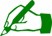 b)	La adresa poștală a clădirii este înregistrat un domiciliu fiscal al unui operator economic care desfășoară activitate economică, iar cheltuielile cu utilitățile sunt în sarcina operatorului economic. În acest caz,contribuabilul completează punctul V.Sub sancțiunile aplicate faptei de fals în acte publice, declar că:datele înscrise în prezentul formular, precum și orice documente anexate depuse de mine sunt corecte și complete, conforme cu realitatea;în cazul în care intervin modificări privind situația juridică a contribuabilului ori a bunului impozabil/taxabil, mă oblig să depun o nouă declarație fiscală care să reflecte realitatea, în termen de 30 de zile de la apariția situației respective.Sub sancțiunile aplicate faptei de fals în acte publice, declar că:datele înscrise în prezentul formular, precum și orice documente anexate depuse de mine sunt corecte și complete, conforme cu realitatea;în cazul în care intervin modificări privind situația juridică a contribuabilului ori a bunului impozabil/taxabil, mă oblig să depun o nouă declarație fiscală care să reflecte realitatea, în termen de 30 de zile de la apariția situației respective.Sub sancțiunile aplicate faptei de fals în acte publice, declar că:datele înscrise în prezentul formular, precum și orice documente anexate depuse de mine sunt corecte și complete, conforme cu realitatea;în cazul în care intervin modificări privind situația juridică a contribuabilului ori a bunului impozabil/taxabil, mă oblig să depun o nouă declarație fiscală care să reflecte realitatea, în termen de 30 de zile de la apariția situației respective.Sub sancțiunile aplicate faptei de fals în acte publice, declar că:datele înscrise în prezentul formular, precum și orice documente anexate depuse de mine sunt corecte și complete, conforme cu realitatea;în cazul în care intervin modificări privind situația juridică a contribuabilului ori a bunului impozabil/taxabil, mă oblig să depun o nouă declarație fiscală care să reflecte realitatea, în termen de 30 de zile de la apariția situației respective.Sub sancțiunile aplicate faptei de fals în acte publice, declar că:datele înscrise în prezentul formular, precum și orice documente anexate depuse de mine sunt corecte și complete, conforme cu realitatea;în cazul în care intervin modificări privind situația juridică a contribuabilului ori a bunului impozabil/taxabil, mă oblig să depun o nouă declarație fiscală care să reflecte realitatea, în termen de 30 de zile de la apariția situației respective.Sub sancțiunile aplicate faptei de fals în acte publice, declar că:datele înscrise în prezentul formular, precum și orice documente anexate depuse de mine sunt corecte și complete, conforme cu realitatea;în cazul în care intervin modificări privind situația juridică a contribuabilului ori a bunului impozabil/taxabil, mă oblig să depun o nouă declarație fiscală care să reflecte realitatea, în termen de 30 de zile de la apariția situației respective.Sub sancțiunile aplicate faptei de fals în acte publice, declar că:datele înscrise în prezentul formular, precum și orice documente anexate depuse de mine sunt corecte și complete, conforme cu realitatea;în cazul în care intervin modificări privind situația juridică a contribuabilului ori a bunului impozabil/taxabil, mă oblig să depun o nouă declarație fiscală care să reflecte realitatea, în termen de 30 de zile de la apariția situației respective.Sub sancțiunile aplicate faptei de fals în acte publice, declar că:datele înscrise în prezentul formular, precum și orice documente anexate depuse de mine sunt corecte și complete, conforme cu realitatea;în cazul în care intervin modificări privind situația juridică a contribuabilului ori a bunului impozabil/taxabil, mă oblig să depun o nouă declarație fiscală care să reflecte realitatea, în termen de 30 de zile de la apariția situației respective.Sub sancțiunile aplicate faptei de fals în acte publice, declar că:datele înscrise în prezentul formular, precum și orice documente anexate depuse de mine sunt corecte și complete, conforme cu realitatea;în cazul în care intervin modificări privind situația juridică a contribuabilului ori a bunului impozabil/taxabil, mă oblig să depun o nouă declarație fiscală care să reflecte realitatea, în termen de 30 de zile de la apariția situației respective.Sub sancțiunile aplicate faptei de fals în acte publice, declar că:datele înscrise în prezentul formular, precum și orice documente anexate depuse de mine sunt corecte și complete, conforme cu realitatea;în cazul în care intervin modificări privind situația juridică a contribuabilului ori a bunului impozabil/taxabil, mă oblig să depun o nouă declarație fiscală care să reflecte realitatea, în termen de 30 de zile de la apariția situației respective.Sub sancțiunile aplicate faptei de fals în acte publice, declar că:datele înscrise în prezentul formular, precum și orice documente anexate depuse de mine sunt corecte și complete, conforme cu realitatea;în cazul în care intervin modificări privind situația juridică a contribuabilului ori a bunului impozabil/taxabil, mă oblig să depun o nouă declarație fiscală care să reflecte realitatea, în termen de 30 de zile de la apariția situației respective.Sub sancțiunile aplicate faptei de fals în acte publice, declar că:datele înscrise în prezentul formular, precum și orice documente anexate depuse de mine sunt corecte și complete, conforme cu realitatea;în cazul în care intervin modificări privind situația juridică a contribuabilului ori a bunului impozabil/taxabil, mă oblig să depun o nouă declarație fiscală care să reflecte realitatea, în termen de 30 de zile de la apariția situației respective.Sub sancțiunile aplicate faptei de fals în acte publice, declar că:datele înscrise în prezentul formular, precum și orice documente anexate depuse de mine sunt corecte și complete, conforme cu realitatea;în cazul în care intervin modificări privind situația juridică a contribuabilului ori a bunului impozabil/taxabil, mă oblig să depun o nouă declarație fiscală care să reflecte realitatea, în termen de 30 de zile de la apariția situației respective.Sub sancțiunile aplicate faptei de fals în acte publice, declar că:datele înscrise în prezentul formular, precum și orice documente anexate depuse de mine sunt corecte și complete, conforme cu realitatea;în cazul în care intervin modificări privind situația juridică a contribuabilului ori a bunului impozabil/taxabil, mă oblig să depun o nouă declarație fiscală care să reflecte realitatea, în termen de 30 de zile de la apariția situației respective.Sub sancțiunile aplicate faptei de fals în acte publice, declar că:datele înscrise în prezentul formular, precum și orice documente anexate depuse de mine sunt corecte și complete, conforme cu realitatea;în cazul în care intervin modificări privind situația juridică a contribuabilului ori a bunului impozabil/taxabil, mă oblig să depun o nouă declarație fiscală care să reflecte realitatea, în termen de 30 de zile de la apariția situației respective.Sub sancțiunile aplicate faptei de fals în acte publice, declar că:datele înscrise în prezentul formular, precum și orice documente anexate depuse de mine sunt corecte și complete, conforme cu realitatea;în cazul în care intervin modificări privind situația juridică a contribuabilului ori a bunului impozabil/taxabil, mă oblig să depun o nouă declarație fiscală care să reflecte realitatea, în termen de 30 de zile de la apariția situației respective.Sub sancțiunile aplicate faptei de fals în acte publice, declar că:datele înscrise în prezentul formular, precum și orice documente anexate depuse de mine sunt corecte și complete, conforme cu realitatea;în cazul în care intervin modificări privind situația juridică a contribuabilului ori a bunului impozabil/taxabil, mă oblig să depun o nouă declarație fiscală care să reflecte realitatea, în termen de 30 de zile de la apariția situației respective.Sub sancțiunile aplicate faptei de fals în acte publice, declar că:datele înscrise în prezentul formular, precum și orice documente anexate depuse de mine sunt corecte și complete, conforme cu realitatea;în cazul în care intervin modificări privind situația juridică a contribuabilului ori a bunului impozabil/taxabil, mă oblig să depun o nouă declarație fiscală care să reflecte realitatea, în termen de 30 de zile de la apariția situației respective.Sub sancțiunile aplicate faptei de fals în acte publice, declar că:datele înscrise în prezentul formular, precum și orice documente anexate depuse de mine sunt corecte și complete, conforme cu realitatea;în cazul în care intervin modificări privind situația juridică a contribuabilului ori a bunului impozabil/taxabil, mă oblig să depun o nouă declarație fiscală care să reflecte realitatea, în termen de 30 de zile de la apariția situației respective.Sub sancțiunile aplicate faptei de fals în acte publice, declar că:datele înscrise în prezentul formular, precum și orice documente anexate depuse de mine sunt corecte și complete, conforme cu realitatea;în cazul în care intervin modificări privind situația juridică a contribuabilului ori a bunului impozabil/taxabil, mă oblig să depun o nouă declarație fiscală care să reflecte realitatea, în termen de 30 de zile de la apariția situației respective.Sub sancțiunile aplicate faptei de fals în acte publice, declar că:datele înscrise în prezentul formular, precum și orice documente anexate depuse de mine sunt corecte și complete, conforme cu realitatea;în cazul în care intervin modificări privind situația juridică a contribuabilului ori a bunului impozabil/taxabil, mă oblig să depun o nouă declarație fiscală care să reflecte realitatea, în termen de 30 de zile de la apariția situației respective.Sub sancțiunile aplicate faptei de fals în acte publice, declar că:datele înscrise în prezentul formular, precum și orice documente anexate depuse de mine sunt corecte și complete, conforme cu realitatea;în cazul în care intervin modificări privind situația juridică a contribuabilului ori a bunului impozabil/taxabil, mă oblig să depun o nouă declarație fiscală care să reflecte realitatea, în termen de 30 de zile de la apariția situației respective.Sub sancțiunile aplicate faptei de fals în acte publice, declar că:datele înscrise în prezentul formular, precum și orice documente anexate depuse de mine sunt corecte și complete, conforme cu realitatea;în cazul în care intervin modificări privind situația juridică a contribuabilului ori a bunului impozabil/taxabil, mă oblig să depun o nouă declarație fiscală care să reflecte realitatea, în termen de 30 de zile de la apariția situației respective.Sub sancțiunile aplicate faptei de fals în acte publice, declar că:datele înscrise în prezentul formular, precum și orice documente anexate depuse de mine sunt corecte și complete, conforme cu realitatea;în cazul în care intervin modificări privind situația juridică a contribuabilului ori a bunului impozabil/taxabil, mă oblig să depun o nouă declarație fiscală care să reflecte realitatea, în termen de 30 de zile de la apariția situației respective.Sub sancțiunile aplicate faptei de fals în acte publice, declar că:datele înscrise în prezentul formular, precum și orice documente anexate depuse de mine sunt corecte și complete, conforme cu realitatea;în cazul în care intervin modificări privind situația juridică a contribuabilului ori a bunului impozabil/taxabil, mă oblig să depun o nouă declarație fiscală care să reflecte realitatea, în termen de 30 de zile de la apariția situației respective.Posed actul de identitatePosed actul de identitatePosed actul de identitatePosed actul de identitateTIPULserianumăruleliberat deLa data deLa data deSemnătura contribuabiluluiSemnătura contribuabiluluiSemnătura contribuabiluluiSemnătura împuternicituluiSemnătura împuternicituluiSemnătura împuternicituluiDatasemnăriiÎn acest tip de chenar completează contribuabilul sau împuternicitul acestuia.În acest tip de chenar completează contribuabilul sau împuternicitul acestuia.În acest tip de chenar completează contribuabilul sau împuternicitul acestuia.În acest tip de chenar completează contribuabilul sau împuternicitul acestuia.În acest tip de chenar completează contribuabilul sau împuternicitul acestuia.În acest tip de chenar completează contribuabilul sau împuternicitul acestuia.În acest tip de chenar completează contribuabilul sau împuternicitul acestuia.În acest tip de chenar completează contribuabilul sau împuternicitul acestuia.În acest tip de chenar completează contribuabilul sau împuternicitul acestuia.În acest tip de chenar completează contribuabilul sau împuternicitul acestuia.În acest tip de chenar completează contribuabilul sau împuternicitul acestuia.În acest tip de chenar completează contribuabilul sau împuternicitul acestuia.În acest tip de chenar completează contribuabilul sau împuternicitul acestuia.În acest tip de chenar completează contribuabilul sau împuternicitul acestuia.În acest tip de chenar completează contribuabilul sau împuternicitul acestuia.În acest tip de chenar completează contribuabilul sau împuternicitul acestuia.În acest tip de chenar completează contribuabilul sau împuternicitul acestuia.În cazul în care contribuabilul nu poate citi sau scrie, declarația fiscală se completează de o persoană agreată de către acesta, care îi va citi integral conținutul declarației fiscale și va semna pentru conformitate.În cazul în care contribuabilul nu poate citi sau scrie, declarația fiscală se completează de o persoană agreată de către acesta, care îi va citi integral conținutul declarației fiscale și va semna pentru conformitate.În cazul în care contribuabilul nu poate citi sau scrie, declarația fiscală se completează de o persoană agreată de către acesta, care îi va citi integral conținutul declarației fiscale și va semna pentru conformitate.În cazul în care contribuabilul nu poate citi sau scrie, declarația fiscală se completează de o persoană agreată de către acesta, care îi va citi integral conținutul declarației fiscale și va semna pentru conformitate.În cazul în care contribuabilul nu poate citi sau scrie, declarația fiscală se completează de o persoană agreată de către acesta, care îi va citi integral conținutul declarației fiscale și va semna pentru conformitate.În cazul în care contribuabilul nu poate citi sau scrie, declarația fiscală se completează de o persoană agreată de către acesta, care îi va citi integral conținutul declarației fiscale și va semna pentru conformitate.În cazul în care contribuabilul nu poate citi sau scrie, declarația fiscală se completează de o persoană agreată de către acesta, care îi va citi integral conținutul declarației fiscale și va semna pentru conformitate.În cazul în care contribuabilul nu poate citi sau scrie, declarația fiscală se completează de o persoană agreată de către acesta, care îi va citi integral conținutul declarației fiscale și va semna pentru conformitate.În cazul în care contribuabilul nu poate citi sau scrie, declarația fiscală se completează de o persoană agreată de către acesta, care îi va citi integral conținutul declarației fiscale și va semna pentru conformitate.În cazul în care contribuabilul nu poate citi sau scrie, declarația fiscală se completează de o persoană agreată de către acesta, care îi va citi integral conținutul declarației fiscale și va semna pentru conformitate.În cazul în care contribuabilul nu poate citi sau scrie, declarația fiscală se completează de o persoană agreată de către acesta, care îi va citi integral conținutul declarației fiscale și va semna pentru conformitate.În cazul în care contribuabilul nu poate citi sau scrie, declarația fiscală se completează de o persoană agreată de către acesta, care îi va citi integral conținutul declarației fiscale și va semna pentru conformitate.În cazul în care contribuabilul nu poate citi sau scrie, declarația fiscală se completează de o persoană agreată de către acesta, care îi va citi integral conținutul declarației fiscale și va semna pentru conformitate.În cazul în care contribuabilul nu poate citi sau scrie, declarația fiscală se completează de o persoană agreată de către acesta, care îi va citi integral conținutul declarației fiscale și va semna pentru conformitate.În cazul în care contribuabilul nu poate citi sau scrie, declarația fiscală se completează de o persoană agreată de către acesta, care îi va citi integral conținutul declarației fiscale și va semna pentru conformitate.În cazul în care contribuabilul nu poate citi sau scrie, declarația fiscală se completează de o persoană agreată de către acesta, care îi va citi integral conținutul declarației fiscale și va semna pentru conformitate.În cazul în care contribuabilul nu poate citi sau scrie, declarația fiscală se completează de o persoană agreată de către acesta, care îi va citi integral conținutul declarației fiscale și va semna pentru conformitate.În cazul în care contribuabilul nu poate citi sau scrie, declarația fiscală se completează de o persoană agreată de către acesta, care îi va citi integral conținutul declarației fiscale și va semna pentru conformitate.În cazul în care contribuabilul nu poate citi sau scrie, declarația fiscală se completează de o persoană agreată de către acesta, care îi va citi integral conținutul declarației fiscale și va semna pentru conformitate.În cazul în care contribuabilul nu poate citi sau scrie, declarația fiscală se completează de o persoană agreată de către acesta, care îi va citi integral conținutul declarației fiscale și va semna pentru conformitate.În cazul în care contribuabilul nu poate citi sau scrie, declarația fiscală se completează de o persoană agreată de către acesta, care îi va citi integral conținutul declarației fiscale și va semna pentru conformitate.În cazul în care contribuabilul nu poate citi sau scrie, declarația fiscală se completează de o persoană agreată de către acesta, care îi va citi integral conținutul declarației fiscale și va semna pentru conformitate.În cazul în care contribuabilul nu poate citi sau scrie, declarația fiscală se completează de o persoană agreată de către acesta, care îi va citi integral conținutul declarației fiscale și va semna pentru conformitate.În cazul în care contribuabilul nu poate citi sau scrie, declarația fiscală se completează de o persoană agreată de către acesta, care îi va citi integral conținutul declarației fiscale și va semna pentru conformitate.În cazul în care contribuabilul nu poate citi sau scrie, declarația fiscală se completează de o persoană agreată de către acesta, care îi va citi integral conținutul declarației fiscale și va semna pentru conformitate.Data șisemnăturaData șisemnăturaDate de identificare ale acestei persoane:Date de identificare ale acestei persoane:Date de identificare ale acestei persoane:Date de identificare ale acestei persoane:Date de identificare ale acestei persoane:Date de identificare ale acestei persoane:Date de identificare ale acestei persoane:Date de identificare ale acestei persoane:Date de identificare ale acestei persoane:Date de identificare ale acestei persoane:Date de identificare ale acestei persoane:Date de identificare ale acestei persoane:Date de identificare ale acestei persoane:Date de identificare ale acestei persoane:Date de identificare ale acestei persoane:Date de identificare ale acestei persoane:Date de identificare ale acestei persoane:Posed actul de identitatePosed actul de identitatePosed actul de identitateTIPULserianumăruleliberat dePrenumele și numeleÎn acest tip de chenar completează organul fiscal local.În acest tip de chenar completează organul fiscal local.În acest tip de chenar completează organul fiscal local.În acest tip de chenar completează organul fiscal local.În acest tip de chenar completează organul fiscal local.Prenumele și numeleZona în cadrul localitățiiZona în cadrul localitățiiRangul localitățiiSemnăturaData semnării